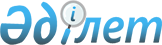 Об утверждении Правил проведения раздельных сходов местного сообщества поселка Станционный
					
			Утративший силу
			
			
		
					Решение Кокшетауского городского маслихата Акмолинской области от 24 декабря 2014 года № С-32/4. Зарегистрировано Департаментом юстиции Акмолинской области 26 января 2015 года № 4613. Утратило силу решением Кокшетауского городского маслихата Акмолинской области от 18 апреля 2017 года № С-9/7
      Сноска. Утратило силу решением Кокшетауского городского маслихата Акмолинской области от 18.04.2017 № С-9/7 (вводится в действие со дня официального опубликования).

      Примечание РЦПИ.

      В тексте документа сохранена пунктуация и орфография оригинала.
      В соответствии с пунктом 6 статьи 39-3 Закона Республики Казахстан от 23 января 2001 года № 148 "О местном государственном управлении и самоуправлении в Республике Казахстан" и постановлением Правительства Республики Казахстан от 18 октября 2013 года № 1106 "Об утверждении типовых правил проведения раздельных сходов местного сообщества", Кокшетауский городской маслихат РЕШИЛ:
      1. Утвердить прилагаемые Правила проведения раздельных сходов местного сообщества поселка Станционный.
      2. Настоящее решение вступает в силу со дня государственной регистрации в Департаменте юстиции Акмолинской области и вводится в действие со дня официального опубликования.
      "СОГЛАСОВАНО" Правила проведения раздельных сходов местного сообщества поселка Станционный
1. Общие положения
      1. Настоящие Правила проведения раздельных сходов местного сообщества поселка Станционный (далее - Правила) разработаны в соответствии с пунктом 6 статьи 39-3 Закона Республики Казахстан от 23 января 2001 года "О местном государственном управлении и самоуправлении в Республике Казахстан", Типовыми правилами проведения раздельных сходов местного сообщества, утвержденными Постановлением Правительства Республики Казахстан 18 октября 2013 года № 1106 и устанавливают порядок проведения раздельных сходов местного сообщества жителей улиц, многоквартирных жилых домов в поселке Станционный.
      2. Раздельный сход местного сообщества жителей улицы, многоквартирного жилого дома (далее - раздельный сход) на территории поселка Станционный созывается и проводится с целью избрания представителей для участия в сходе местного сообщества. 2. Порядок проведения раздельных сходов
      3. Раздельный сход созывается акимом поселка Станционный.
      Проведение раздельных сходов допускается при наличии положительного решения акима города Кокшетау на проведение схода в поселке Станционный.
      4. О времени, месте созыва раздельных сходов и обсуждаемых вопросах население поселка Станционный оповещается не позднее чем за десять календарных дней до дня его проведения через средства массовой информации или иными способами.
      5. Проведение раздельного схода в пределах поселка, улицы, многоквартирного жилого дома организуется акимом поселка Станционный.
      6. Перед открытием раздельного схода проводится регистрация присутствующих жителей соответствующего поселке, улицы, многоквартирного жилого дома, имеющих право в нем участвовать.
      7. Раздельный сход открывается акимом поселка Станционный или уполномоченным им лицом.
      Председателем раздельного схода являются аким поселка Станционный или уполномоченное им лицо.
      Для оформления протокола раздельного схода открытым голосованием избирается секретарь.
      8. Кандидатуры представителей жителей поселка, улицы, многоквартирного жилого дома для участия в сходе местного сообщества выдвигаются участниками раздельного схода в количественном составе 1 % от общего числа жителей поселка, улицы, многоквартирного жилого дома на территории поселка, улицы.
      Количество представителей жителей поселка, улицы, многоквартирного жилого дома для участия в сходе местного сообщества определяется на основе принципа равного представительства.
      9. Голосование проводится открытым способом персонально по каждой кандидатуре. Избранными считаются кандидаты, набравшие наибольшие голоса участников раздельного схода.
      10. На раздельном сходе ведется протокол, который подписывается председателем и секретарем и передается в аппарат акима поселка Станционный.
					© 2012. РГП на ПХВ «Институт законодательства и правовой информации Республики Казахстан» Министерства юстиции Республики Казахстан
				
      Председатель
32 очередной сессии
Кокшетауского городского
маслихата пятого созыва

Р.Калишев

      Секретарь
Кокшетауского городского
маслихата пятого созыва

Б.Бегалин

      Аким поселка Станционный

Е.Байдалин
Утверждены решением
Кокшетауского городского маслихата
от 24 декабря 2014 года № С–32/4 